6+МБУК ВР «МЦБ» им. М. В. НаумоваДобровольский отдел«Птичьему пению внимаем с волнением»экологическая игра (в рамках проекта «Эко-я! Эко-мы! Эко–мир!»)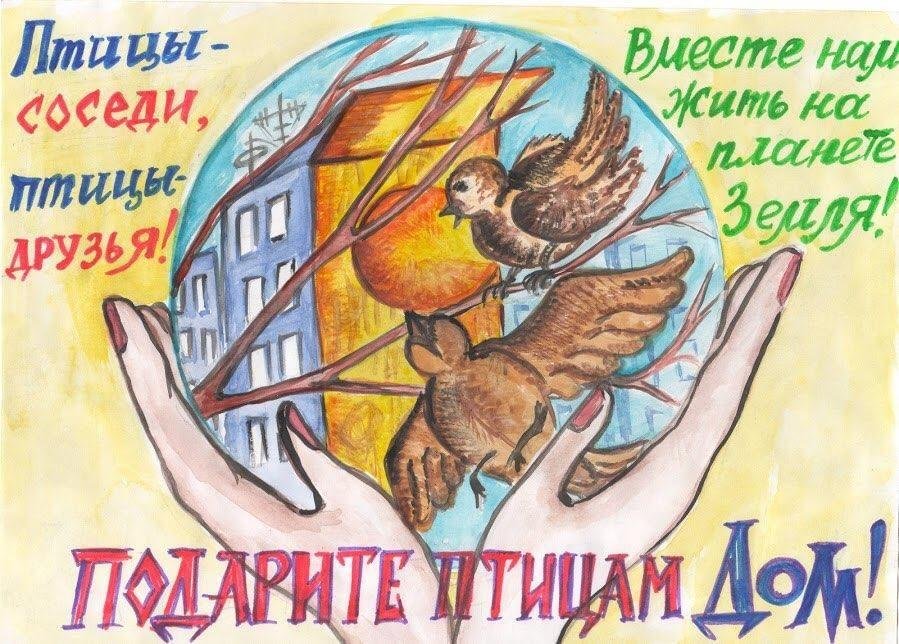 Подготовила:главный библиотекарьДобровольского отделаПенькова Е.Н.п. Солнечный2024г.Цели:экологическое воспитание;прививать любовь к родной природе.Конкурс 1. «Вспомни наше имя».Кто изображён на фотографии? (Ведущий показывает фотографии птиц, дети говорят названия этих птиц).Портреты птиц: ЖуравльДятелСтраусГлухарьЗимородокЛебедьГусьСоваСоколАистФламингоОрёлКонкурс 2. «Кто как поёт?»Угадайте птиц по голосу.1. Кукушка обыкновенная;2. Скворец;3. Свиристель;4. Соловей;5. Большая синица;6. Ворон.Конкурс 3. «Из какой мы сказки?»Птицы – источник вдохновения для писателей, поэтов, музыкантов. У многих писателей и поэтов есть произведения, посвящённые нашим пернатым друзьям. Сейчас мы вспомним некоторые из них. Ребята, вам нужно ответить на вопросы, а также назвать автора и название книги, о которой идёт речь.Кто снёс яичко не простое, а золотое? (Русская народная сказка «Курочка Ряба»).С кем путешествовал Нильс? (С дикими гусями; С. Лагерлёф «Путешествие Нильса с дикими гусями»).С какими птицами летала лягушка-путешественница? (С дикими утками; В. Гаршин «Лягушка-путешественница»).В какую птицу превращался министр подземного королевства в сказке Антония Погорельского? (В чёрную курицу; А. Погорельский «Чёрная курица, или подземные жители»).Какой птицей стал гадкий утёнок, когда вырос? (Лебедем; Г. Х. Андерсен «Гадкий утёнок»).В каких птиц злая королева превратила одиннадцать братьев-принцев в сказке Г. Х. Андерсена? (В диких лебедей; Г. Х. Андерсен «Дикие лебеди»).Какую птицу спасла Дюймовочка? (Ласточку; Г. Х. Андерсен «Дюймовочка»).У кого лисица украла сыр в одной из басен Ивана Крылова? (У вороны; И. А. Крылов «Ворона и лисица»).Какая птица, когда стучались в дверь спрашивала: «Кто там?». (Галчонок; Э. Успенский «Дядя Фёдор, Пёс и Кот»).Назовите имя вороны из передачи «Спокойной ночи, малыши!». (Каркуша).Источники:1. https://nsportal.ru/shkola/ekologiya/library/2012/02/09/ekologicheskaya-igra-posvyashchennaya-mezhdunarodnomu-dnyu-ptits2. https://umnazia.ru/blog/all-articles/udivitelnye-fakty-o-dengah-dlja-detej3. https://www.livemaster.ru/topic/1313499-zanimatelnye-istorii-i-fakty-o-dengah4. https://banknotes.finance.ua/5. https://nsportal.ru/shkola/vneklassnaya-rabota/library/2022/01/28/vneklassnoe-meropriyatie-proishozhdenie-deneg 6. http://dembi.ru/istoriya-prazdnika/den-zemli-istoriya-i-sovremennost7. http://www.calend.ru/holidays/0/0/538/8. http://agniyogaineverydaylife.bestforums.org/viewtopic.php?f=73&t=4709. http://www.pandia.ru/text/77/151/6405.php10. https://pandarina.com/viktorina/chess11. https://nsportal.ru/shkola/stsenarii-prazdnikov/library/2018/03/01/stsenariy-prazdnika-mezhdunarodnyy-den-shahmat